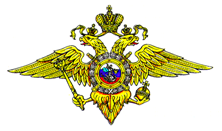 МВД России ОТДЕЛ МИНИСТЕРСТВА ВНУТРЕННИХ ДЕЛРОССИЙСКОЙ ФЕДЕРАЦИИ ПО ФРУНЗЕНСКОМУ РАЙОНУГОРОДАИВАНОВОШТАБИнформационно-аналитическая записка к отчету начальника ОМВД России по Фрунзенскому району города Иваново о результатах служебной деятельности в 2017 годуИваново - 2018Охрана и защита жизни людей, прав и свобод человека и гражданина является первоочередной задачей поставленной Президентом Российской Федерации перед Министерством внутренних дел.В ходе реализации данной функции Отделом МВД России по Фрунзенскому району города Иваново обеспечен надлежащий общественный порядок, не допущено проявлений экстремизма и национализма во время культурно-массовых и общественно-политических мероприятий, проведенных в областном центре, а также террористических актов.В результате принимаемых руководством Отдела организационно-практических мер наметилась тенденция оздоровления оперативной обстановки. Характеристика преступности:На протяжении последних 5 лет (2013 – 2017 годы) количество зарегистрированных преступлений возросло:по всем категориям –с 1803 до 2041 (+13,2 %);небольшой и средней тяжести –с 1417 до 1659 (+17,1 %).Показатель количества совершенных преступлений относящихся к категории «тяжкие» остается относительно стабильным – с386 до 382 (-1,03%)Одним из основных показателей, характеризующих состояние преступности, является количество зарегистрированных преступлений. Проведенный прогноз данного показателя на 2018 год свидетельствует о сохранении тенденции снижения количества совершаемых на обслуживаемой территориипреступлений по отношению как к 2013 г., так и 2016 г.Однако наблюдается рост количества преступлений как в 2014, так и в 2017 году.Ниже приводятся прогнозные значения по преступлениям следующих категорий: тяжкие и особо тяжкие, небольшой и средней тяжести.Важным элементом в организации деятельности органов внутренних дел является изучение внутригодовых колебаний преступности.Количество зарегистрированных преступлений в 2017 году (за каждый месяц):Анализ распределения регистрируемой преступности в 2017 году показывает, что наибольшая криминальная активность была проявлена во 2-м и в 3-м квартале (апрель, июнь, июль, август). В 1-м квартале 2017 года наибольшая криминальная активность зарегистрирована в марте.В 2016 году максимальное количество преступлений пришлось на 2-й квартал.Количество зарегистрированных преступлений в 2016 году(за каждый месяц):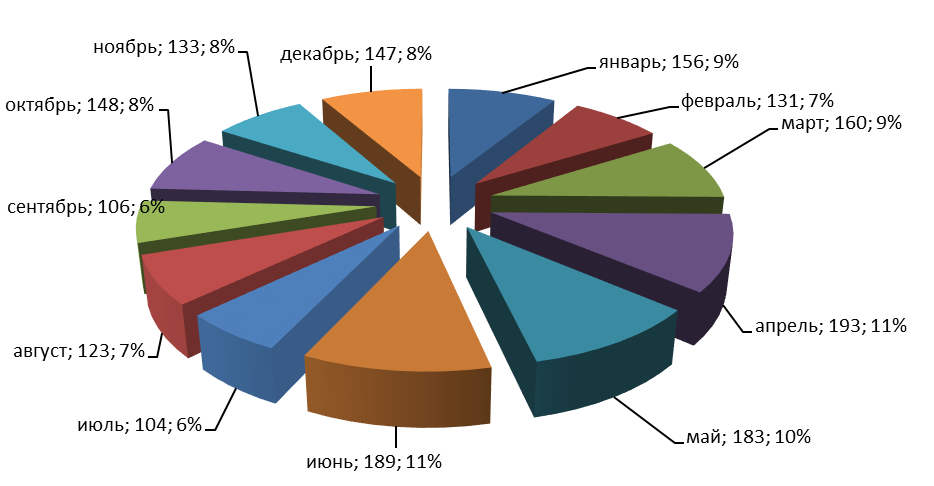 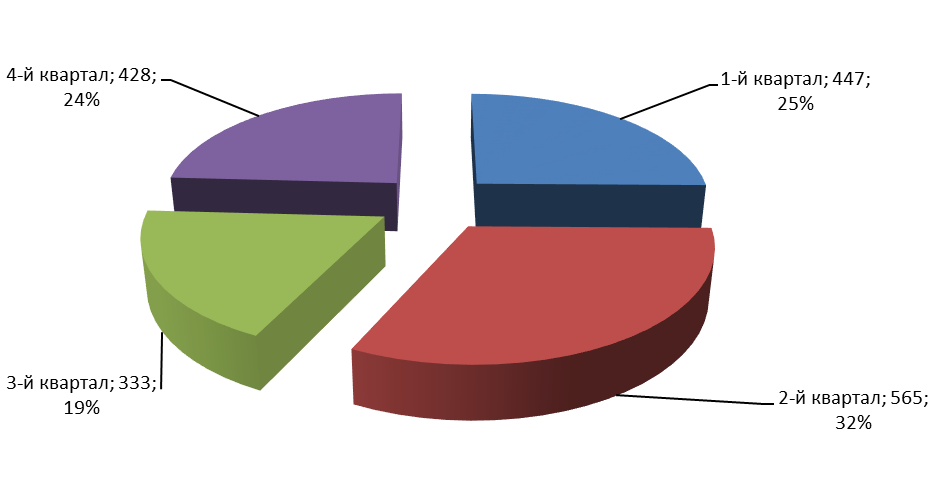 Анализ распределения регистрируемой преступности в 2016 году показывает, что наибольшая криминальная активность была проявлена во 2-м квартале (апрель, май, июнь). В 2015 году максимальное количество преступлений пришлось на 3-й квартал, при этом в 2016 году в данном периоде отмечается один из самых низких уровней преступности.Количество зарегистрированных преступлений в 2015 году (за каждый месяц):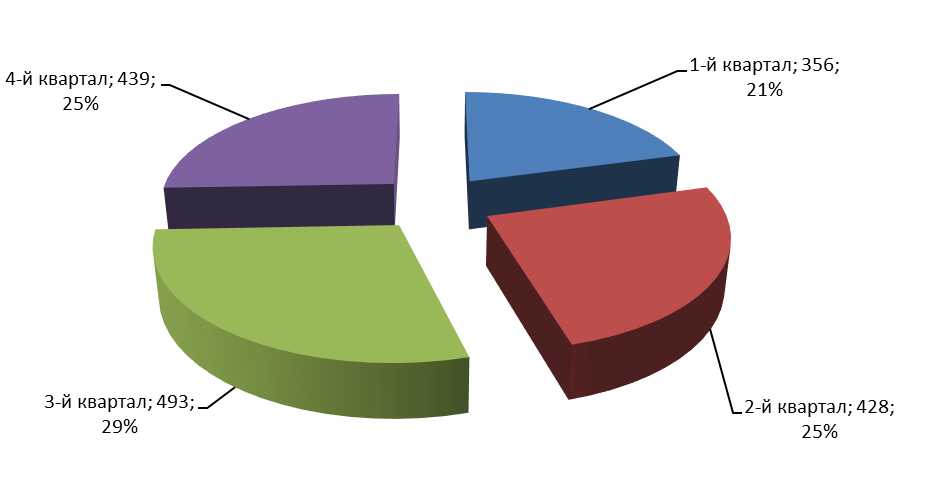 Количество зарегистрированных преступлений в 2014 году (за каждый месяц):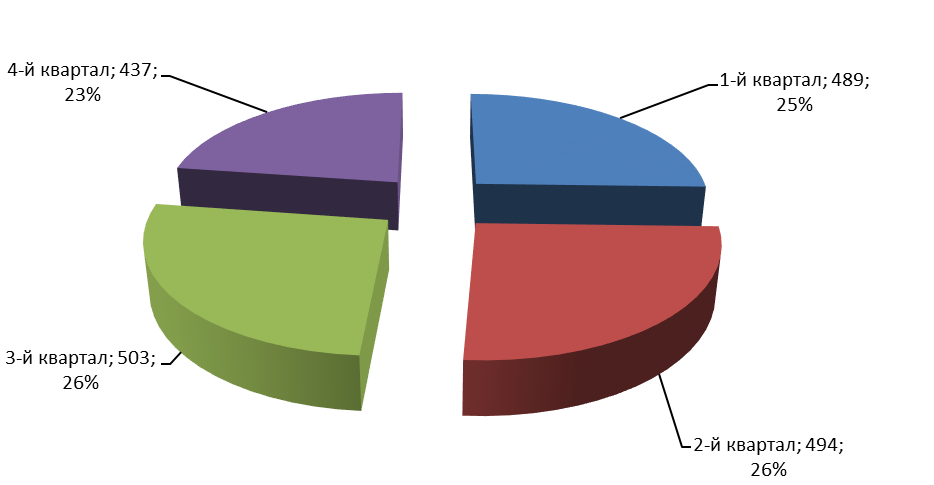 Учитывая, что на приведенных выше диаграммах в 2014 и 2015 годах прослеживается тенденция преступной активностив 3-м квартале,в 2016 году во 2-м квартале,во 2-м и 3-м квартале 2017 года, в 2018 году необходимо будет выработать и реализовать дополнительные меры по поддержанию правопорядка на обслуживаемой территории с учетом весенне-осенних колебаний.Структура преступности:Проведенная аналогия между двумя периодами (2016 и 2017 годы) свидетельствует о сохраняющейся, в целом, структуре преступности на обслуживаемой территории. По-прежнему, подавляющее число уголовно-наказуемых посягательств квалифицируется по статье 158 УК РФ. Сократилось количество побоев и угроз убийством (ст. ст. 116 и 119 УК РФ), их доля в общем массиве совершенных преступлений сократилась на 2 %. Практически на прежнем уровне сохранился удельный вес преступлений против личности (ст. ст. 105-107, 111, 131 УК РФ - 1%), грабежей и разбоев (6%).Структура преступности в 2016 году: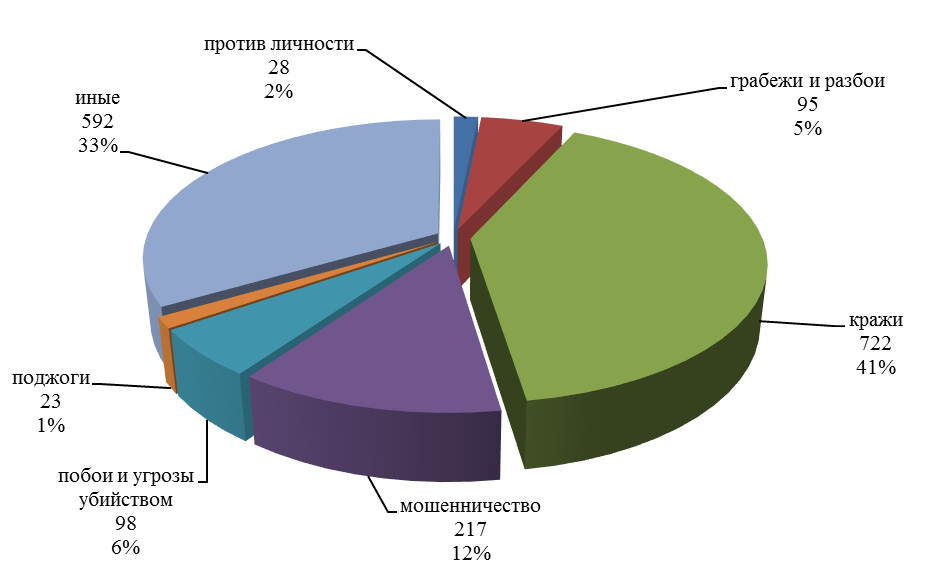 Структура преступности в 2017 году:По-прежнему, на переднем плане имущественных преступлений (за исключением краж) находятся мошенничества, большинство из которых совершены в отношении физических лиц.	Все большее распространение приобретают мошенничества с использованием информационных технологий.Участие служб в раскрытии преступлений:Показатель участия подразделений Отдела в раскрытии преступлений снизился по сравнению с 2016 годом на 2,3 % и составляет617 преступлений, из которых оперативными подразделениямираскрыто 307 преступлений (+6,5 %,к2016 г. (287), подразделениями по охране общественного порядка – 310(- 11,3% к 2016 г. (345).Участие служб в раскрытии преступлений в 2017 году:Участие служб в раскрытии преступлений в 2016 году:Динамика участия служб в раскрытии преступлений разнонаправленная. К числу служб с наибольшим количеством раскрытых преступлений относятся: уголовный розыск, участковые уполномоченные полиции, патрульно-постовая служба, подразделенияэкономической безопасности и противодействию коррупции, следственно-оперативные группы.Преступления по отдельным категориям:В 2017 году, по сравнению с 2016 годом, на 39,2 % (с 28 до 17) сократилось количество совершенных преступлений против личности (ст. 105, 111, 131 УК РФ), при этомчисло расследованных преступлений увеличилось на 13,3 %. В сравнении с 2013 годом, в 2017 году количество совершенных преступных деяний против личности сократилось на 32%. Однако, на фоне снижения преступных деяний, число расследованных преступлений снизилосьна40%. 	В соответствии с проведенным прогнозом число преступлений против личности в 2018 году может увеличиться по сравнению с 2017 годом на 10,5 % и незначительно превысить данный показатель 2017 года, используемого при прогнозе.По-прежнему, наиболее распространенными как на территории Ивановской области, областного центра, так и во Фрунзенском районе уголовно-наказуемыми деяниями являются преступления против собственности.Подавляющее большинство преступлений против собственности составляет тайное хищение чужого имущества (ст. 158 УК РФ). В 2017 году зарегистрировано наибольшее за последние 5 лет количество краж – 873 факта, что на 17,3 % большечем в 2016 г. (722). Прогноз на 2018 год свидетельствует о том, что вероятна динамика снижениясовершаемых краж.На фоне наметившихся негативныхизменений криминальной обстановки по линии краж, отмечается ростзафиксированных квалифицированных краж – квартирные кражи и кражи автомобилей. Так, в 2017 году количество квартирных краж возрослона 23,4 %, краж автомобилей – на33,3%.Однако, несмотря на снижение данных видов преступных посягательств их раскрываемость имеет разнонаправленную динамику.Так, раскрываемость квартирных краж снизилась на 16,4% (с 32,2 % до 16,0 %), а краж автотранспорта увеличилась на 15,7 % (с 25,7 %до 10%).В соответствии с прогнозом, число квартирных краж должноснизиться на 28-30 %, а краж автотранспорта на17%.Самыми распространенными имущественными преступлениями после краж, являются мошенничества (ст. 159 УК РФ) и грабежи (ст. 161 УК РФ).Раскрываемость данных видов преступлений снизилась на 7,6 % (с 27,1 % до 19,5 %) и на 11,4 % (с 61,4 % до 50 %), соответственно.Ниже приведенная диаграмма показывает, что в 2018 году должен произойти снижениеграбежей на 13-15 % ирост мошенничеств на 25 %.В 2018 году прогнозируется снижение разбоев на 20%.Преступления по отдельным категориям:На протяжении последних лет остаются достаточно серьезные проблемы при решении ОМВД России по Фрунзенскому району города Иваново блока профилактических задач. Несмотря на принимаемые меры, в том числе на уровне городской комиссии по профилактике правонарушений,возросла криминальная активность в общественных местах, в том числе на улицах Фрунзенского района.На фоне увеличения количественных показателей преступности в общественных местах и на улице, рост удельного веса данных преступных проявленийнезначительно сократился (в общественных местах с 49 % до 48, 2%  (-0,8 %), на улице с 33,7 % до 32 % (-1,7 %)).В соответствии с проведенным прогнозом динамика роста удельного веса преступлений в общественных местах и на улице сохранится и будет самых высокой в анализируемом периоде. Анализ преступлений, совершенныхна территории Фрунзенского района областного центра несовершеннолетними и с их участием,свидетельствует о разнонаправленной динамике преступной активности подрастающего поколения.Так, в 2013 и 2015 годах отмечался резкий скачок преступных проявлений несовершеннолетних, а в2014, 2016, 2017 напротив – «затишье».В соответствии с прогнозными значениями в 2018 году сохранится тенденция к снижению как количества преступлений, совершенных несовершеннолетними и с их участием, так и их удельного веса.На протяжении 4-х лет во Фрунзенском районе отмечался рост преступлений, совершенных лицами, ранее их совершавшими.В 2017 годупрогнозируется рост более чем на 5 %уровня преступлений, совершенных в данных условиях.Неутешительным является прогноз, характеризующий преступность в состоянии алкогольного опьянения. С 2013 года удельный вес этих преступленийпостоянно увеличивался и возрос более чем на 12 % (с 20,8 % до 33,2 %). По прогнозу на 2018 год негативная тенденция должна сохраниться при условии роста количества совершенных преступлений в состоянии алкогольного опьянения, либо снижения числа зарегистрированных преступлений.Характеристика административной практики:В 2017 году на территории Фрунзенского района количествовыявленных административных правонарушенийсоставило 6783 (2016 г. – 7333; - 7,5%) (без учета Россгвардии и лицензионно разрешительной системы)Отделом привлечено к административной ответственности 5901 граждан. Наложено административных штрафов – 3010000 рублей (2016 г. – 3669000; -18%). Сумма взысканных штрафов – 2409000 рублей (2016 г. – 2937000; -18%);Взыскаемость штрафов составила 80 % (2016 г. – 80 %).Ниже спрогнозированы результаты работыОМВД по Фрунзенскому району города Иваново по выявлению административных правонарушений в 2018 году,в соответствии с которыми возможнаположительная динамика работы по данному направлению.Выявление административных правонарушений, посягающихна общественный порядок и общественную безопасность:Анализ результатов работыподразделений полиции по выявлению на обслуживаемой территорииадминистративных правонарушений, предусмотренных ст.ст. 20.1, 20.20-20.22 КоАП РФ, показал, что в 2017 году произошло снижениепоказателей по выявлениювсех составов административного прессинга.	Социально-демографическая, экономическая ситуация как в регионе, так и в областном центре, не способствует снижению нарушений общественного порядка. Свидетельством этому также является высокий уровень преступности в общественных местах и на улице.Одной из причин снижения числа пресеченных административных правонарушений, посягающих на общественный порядок и общественную безопасность, стало изменение организационно-штатного построения органов внутренних дел в связи с образованием войск Национальной Гвардии, в состав которых перешли подразделения вневедомственной охраны полиции. Ежедневная работа этого подразделения на улицах населенных пунктов приносила немалый вклад в пресечение административных правонарушений.Прогнозные значения свидетельствуют о том, что в 2018 году имевшиеся по итогам 2017 года тенденции по выявлению и пресечению административных правонарушений по ст. ст. 20.1, 20.20-20.21 КоАП РФ изменится в положительную сторону.Приведенная характеристика преступности на обслуживаемой территории и состояния административной практики позволяет сделать вывод о сохраняющемся высоком уровне негативных тенденций криминогенного характера, которомуОМВД России по Фрунзенскому району города Иваново необходимо будет противодействовать в наступившем 2018 году.На фоне сохранения уровня регистрируемой преступности, прогнозируется рост числа тяжких и особо тяжких преступлений, хищений с использованием информационных технологий. По-прежнему останется высоким уровень преступлений, совершаемых в общественных местах и на улице. Сохранится преступная активность лиц, ранее совершавших преступления и (или) находящихся в состоянии алкогольного опьянения.Вместе с этим, прогнозируется сохранение тенденций роста показателей выявляемости административных правонарушений, посягающих на общественный порядок и общественную безопасность.Таким образом, в предстоящем периоде необходимо активизировать прежде всего деятельность блокаполиции по охране общественного порядка, ужесточив административный прессингв отношении лиц, совершающих (допускающих) административные правонарушения, влияющие на состояние общественного правопорядка и способствующие преступным проявлениям на улицах и в общественных местах Фрунзенского района областного центра.Штаб Отдела МВД России по Фрунзенскому району города Иваново